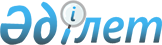 2018-2020 жылдарға арналған Төңкеріс ауылдық округінің бюджеті туралы
					
			Мерзімі біткен
			
			
		
					Қызылорда облысы Шиелі аудандық мәслихатының 2017 жылғы 27 желтоқсандағы № 19/15 шешімі. Қызылорда облысының Әділет департаментінде 2018 жылғы 5 қаңтарда № 6124 болып тіркелді. Қолданылу мерзімінің аяқталуына байланысты тоқтатылды
      Қазақстан Республикасының 2008 жылғы 4 желтоқсандағы Бюджет кодексінің 9-1-бабына және "Қазақстан Республикасындағы жергілікті мемлекеттік басқару және өзін-өзі басқару туралы" Қазақстан Республикасының 2001 жылғы 23 қаңтардағы Заңының 6-бабына сәйкес Шиелі аудандық мәслихаты ШЕШІМ ҚАБЫЛДАДЫ:
      1. 2018-2020 жылдарға арналған Төңкеріс ауылдық округінің бюджеті 1 қосымшаға сәйкес, оның ішінде 2018 жылға мынадай көлемдерде бекітілсін:
      1) кірістер - 85 923 мың теңге, оның ішінде;
      салықтық түсімдер - 2 161 мың теңге;
      салықтық емес түсімдер - 132 мың теңге;
      негізгі капиталды сатудан түсетін түсімдер - 0;
      трансферттердің түсімі - 83 630 мың теңге;
      2) шығындар - 85 923 мың теңге;
      3) таза бюджеттік кредиттеу - 0;
      бюджеттік кредиттер - 0;
      бюджеттік кредиттерді өтеу - 0;
      4) қаржы активтерімен операциялар бойынша сальдо - 0;
      қаржы активтерін сатып алу - 0;
      мемлекеттік қаржы активтерін сатудан түсетін түсімдер - 0;
      5) бюджет тапшылығы (профициті) - 0;
      6) бюджет тапшылығын қаржыландыру (профицитін пайдалану) - 0;
      қарыздар түсімі - 0; 
      қарыздарды өтеу - 0;
      бюджет қаражаттарының пайдаланылатын қалдықтары - 0.
      Ескерту. 1-тармақ жаңа редакцияда - Қызылорда облысы Шиелі аудандық мәслихатының 28.12.2018 № 34/9 шешімімен (01.01.2018 бастап қолданысқа енгізіледі).


      2. Аудандық бюджеттен ауылдық бюджетке берілетін субвенция мөлшері 2018 жылға 73 745 мың теңге;
      3. Осы шешім 2018 жылғы 1 қаңтардан бастап қолданысқа енгізіледі және ресми жариялауға жатады. 2018 жылға арналған Төңкеріс ауылдық округінің бюджеті
      Ескерту. 1-қосымша жаңа редакцияда - Қызылорда облысы Шиелі аудандық мәслихатының 28.12.2018 № 34/9 шешімімен (01.01.2018 бастап қолданысқа енгізіледі). 2019 жылға арналған Төңкеріс ауылдық округінің бюджеті 2020 жылға арналған Төңкеріс ауылдық округінің бюджеті
					© 2012. Қазақстан Республикасы Әділет министрлігінің «Қазақстан Республикасының Заңнама және құқықтық ақпарат институты» ШЖҚ РМК
				
      Шиелі аудандық мәслихат
сессиясының төрағасы:

П. Маханбет

      Шиелі аудандық
мәслихат хатшысы:

Б. Сыздык
Шиелі аудандық мәслихатының 2017 жылғы "27" желтоқсандағы №19/15 шешіміне 1-қосымша 
Санаты
Санаты
Санаты
Санаты
Санаты
Сомасы, мың теңге
Сыныбы
Сыныбы
Сыныбы
Сыныбы
Сомасы, мың теңге
Кіші сыныбы
Кіші сыныбы
Кіші сыныбы
Сомасы, мың теңге
Атауы
Атауы
Сомасы, мың теңге
Кірістер
Кірістер
85923
1
Салықтық түсімдер
Салықтық түсімдер
2161
01
Табыс салығы 
Табыс салығы 
521
2
Жеке табыс салығы
Жеке табыс салығы
521
04
Меншiкке салынатын салықтар
Меншiкке салынатын салықтар
1640
1
Мүлiкке салынатын салықтар 
Мүлiкке салынатын салықтар 
47
3
Жер салығы 
Жер салығы 
155
4
Көлiк құралдарына салынатын салық 
Көлiк құралдарына салынатын салық 
1438
2
Салықтық емес түсiмдер
Салықтық емес түсiмдер
132
04
Мемлекеттік бюджеттен қаржыландырылатын, сондай-ақ Қазақстан Республикасы Ұлттық Банкінің бюджетінен (шығыстар сметасынан) қамтылатын және қаржыландырылатын мемлекеттік мекемелер салатын айыппұлдар, өсімпұлдар, санкциялар, өндіріп алулар
Мемлекеттік бюджеттен қаржыландырылатын, сондай-ақ Қазақстан Республикасы Ұлттық Банкінің бюджетінен (шығыстар сметасынан) қамтылатын және қаржыландырылатын мемлекеттік мекемелер салатын айыппұлдар, өсімпұлдар, санкциялар, өндіріп алулар
50
1
Мұнай секторы ұйымдарынан түсетін түсімдерді қоспағанда, мемлекеттік бюджеттен қаржыландырылатын, сондай-ақ Қазақстан Республикасы Ұлттық Банкінің бюджетінен (шығыстар сметасынан) қамтылатын және қаржыландырылатын мемлекеттік мекемелер салатын айыппұлдар, өсімпұлдар, санкциялар, өндіріп алулар
Мұнай секторы ұйымдарынан түсетін түсімдерді қоспағанда, мемлекеттік бюджеттен қаржыландырылатын, сондай-ақ Қазақстан Республикасы Ұлттық Банкінің бюджетінен (шығыстар сметасынан) қамтылатын және қаржыландырылатын мемлекеттік мекемелер салатын айыппұлдар, өсімпұлдар, санкциялар, өндіріп алулар
50
06
Басқа да салықтық емес түсiмдер
Басқа да салықтық емес түсiмдер
82
1
Басқа да салықтық емес түсiмдер
Басқа да салықтық емес түсiмдер
82
3
Негізгі капиталды сатудан түсетін түсімдер
Негізгі капиталды сатудан түсетін түсімдер
0
4
Трансферттердің түсімдері
Трансферттердің түсімдері
83630
02
Мемлекеттiк басқарудың жоғары тұрған органдарынан түсетiн трансферттер
Мемлекеттiк басқарудың жоғары тұрған органдарынан түсетiн трансферттер
83630
3
Аудандардың (облыстық маңызы бар қаланың) бюджетінен трансферттер
Аудандардың (облыстық маңызы бар қаланың) бюджетінен трансферттер
83630
Функционалдық топ
Функционалдық топ
Функционалдық топ
Функционалдық топ
Функционалдық топ
Сомасы, мың теңге
Функционалдық кіші топ
Функционалдық кіші топ
Функционалдық кіші топ
Функционалдық кіші топ
Сомасы, мың теңге
Бюджеттік бағдарламалардың әкімшісі
Бюджеттік бағдарламалардың әкімшісі
Бюджеттік бағдарламалардың әкімшісі
Сомасы, мың теңге
Бағдарлама
Бағдарлама
Сомасы, мың теңге
Атауы
Сомасы, мың теңге
Шығындар
85923
01
Жалпы сипаттағы мемлекеттiк қызметтер 
23632
1
Мемлекеттiк басқарудың жалпы функцияларын орындайтын өкiлдi, атқарушы және басқа органдар
23632
124
Аудандық маңызы бар қала, ауыл, кент, ауылдық округ әкімінің аппараты
23632
001
Аудандық маңызы бар қала, ауыл, кент, ауылдық округ әкімінің қызметін қамтамасыз ету жөніндегі қызметтер
21562
022
Мемлекеттік органның күрделі шығыстары
2070
04
Бiлiм беру
39582
1
Мектепке дейiнгi тәрбие және оқыту
39582
124
Аудандық маңызы бар қала, ауыл, кент, ауылдық округ әкімінің аппараты
39582
004
Мектепке дейінгі тәрбиелеу және оқыту және мектепке дейінгі тәрбиелеу және оқыту ұйымдарында медициналық қызмет көрсетуді ұйымдастыру
39582
06
Әлеуметтiк көмек және әлеуметтiк қамсыздандыру
1412
2
Әлеуметтiк көмек
1412
124
Аудандық маңызы бар қала, ауыл, кент, ауылдық округ әкімінің аппараты
1412
003
Мұқтаж азаматтарға үйде әлеуметтік көмек көрсету
1412
07
Тұрғын үй-коммуналдық шаруашылық
1756
3
Елді-мекендерді көркейту
1756
124
Аудандық маңызы бар қала, ауыл, кент, ауылдық округ әкімінің аппараты
1756
008
Елді мекендердегі көшелерді жарықтандыру
1018
011
Елді мекендерді абаттандыру мен көгалдандыру
738
08
Мәдениет, спорт, туризм және ақпараттық кеңістiк
19492
1
Мәдениет саласындағы қызмет
19492
124
Аудандық маңызы бар қала, ауыл, кент, ауылдық округ әкімінің аппараты
19492
006
Жергілікті деңгейде мәдени-демалыс жұмыстарын қолдау
19492
3. Таза бюджеттік кредит беру
0
4. Қаржы активтерімен жасалатын операциялар бойынша сальдо
0
5. Бюджет тапшылығы (профициті)
0
6. Бюджет тапшылығын қаржыландыру (профицитті пайдалану)
0
 7
Қарыздар түсімі
0
 16
Қарыздарды өтеу
0
8
Бюджет қаражатының пайдаланылатын қалдықтары
0
1
Бюджет қаражатының бос қалдықтары
0
1
Бюджет қаражатының бос қалдықтары
0Шиелі аудандық мәслихатының 2017 жылғы "27" желтоқсандағы №19/15 шешіміне 2-қосымша 
Санаты
Санаты
Санаты
Санаты
Санаты
Сомасы, мың теңге
Сыныбы
Сыныбы
Сыныбы
Сыныбы
Сомасы, мың теңге
Кіші сыныбы
Кіші сыныбы
Кіші сыныбы
Сомасы, мың теңге
Атауы
Атауы
Сомасы, мың теңге
Кірістер
Кірістер
80538
1
Салықтық түсімдер
Салықтық түсімдер
1489
01
Табыс салығы 
Табыс салығы 
27
2
Жеке табыс салығы
Жеке табыс салығы
27
04
Меншiкке салынатын салықтар
Меншiкке салынатын салықтар
1463
1
Мүлiкке салынатын салықтар 
Мүлiкке салынатын салықтар 
37
3
Жер салығы 
Жер салығы 
166
4
Көлiк құралдарына салынатын салық 
Көлiк құралдарына салынатын салық 
1259
2
Салықтық емес түсiмдер
Салықтық емес түсiмдер
141
01
Мемлекет меншігінен түсетін кірістер
Мемлекет меншігінен түсетін кірістер
88
5
Мемлекет меншігіндегі мүлікті жалға беруден түсетін кірістер
Мемлекет меншігіндегі мүлікті жалға беруден түсетін кірістер
88
04
Мемлекеттік бюджеттен қаржыландырылатын, сондай-ақ Қазақстан Республикасы Ұлттық Банкінің бюджетінен (шығыстар сметасынан) қамтылатын және қаржыландырылатын мемлекеттік мекемелер салатын айыппұлдар, өсімпұлдар, санкциялар, өндіріп алулар
Мемлекеттік бюджеттен қаржыландырылатын, сондай-ақ Қазақстан Республикасы Ұлттық Банкінің бюджетінен (шығыстар сметасынан) қамтылатын және қаржыландырылатын мемлекеттік мекемелер салатын айыппұлдар, өсімпұлдар, санкциялар, өндіріп алулар
54
1
Мұнай секторы ұйымдарынан түсетін түсімдерді қоспағанда, мемлекеттік бюджеттен қаржыландырылатын, сондай-ақ Қазақстан Республикасы Ұлттық Банкінің бюджетінен (шығыстар сметасынан) қамтылатын және қаржыландырылатын мемлекеттік мекемелер салатын айыппұлдар, өсімпұлдар, санкциялар, өндіріп алулар
Мұнай секторы ұйымдарынан түсетін түсімдерді қоспағанда, мемлекеттік бюджеттен қаржыландырылатын, сондай-ақ Қазақстан Республикасы Ұлттық Банкінің бюджетінен (шығыстар сметасынан) қамтылатын және қаржыландырылатын мемлекеттік мекемелер салатын айыппұлдар, өсімпұлдар, санкциялар, өндіріп алулар
54
3
Негізгі капиталды сатудан түсетін түсімдер
Негізгі капиталды сатудан түсетін түсімдер
0
4
Трансферттердің түсімдері
Трансферттердің түсімдері
78907
02
Мемлекеттiк басқарудың жоғары тұрған органдарынан түсетiн трансферттер
Мемлекеттiк басқарудың жоғары тұрған органдарынан түсетiн трансферттер
78907
3
Аудандардың (облыстық маңызы бар қаланың) бюджетінен трансферттер
Аудандардың (облыстық маңызы бар қаланың) бюджетінен трансферттер
78907
Функционалдық топ
Функционалдық топ
Функционалдық топ
Функционалдық топ
Функционалдық топ
Сомасы, мың теңге
Функционалдық кіші топ
Функционалдық кіші топ
Функционалдық кіші топ
Функционалдық кіші топ
Сомасы, мың теңге
Бюджеттік бағдарламалардың әкімшісі
Бюджеттік бағдарламалардың әкімшісі
Бюджеттік бағдарламалардың әкімшісі
Сомасы, мың теңге
Бағдарлама
Бағдарлама
Сомасы, мың теңге
Атауы
Сомасы, мың теңге
Шығындар
80538
01
Жалпы сипаттағы мемлекеттiк қызметтер 
21472
1
Мемлекеттiк басқарудың жалпы функцияларын орындайтын өкiлдi, атқарушы және басқа органдар
21472
124
Аудандық маңызы бар қала, ауыл, кент, ауылдық округ әкімінің аппараты
21472
001
Аудандық маңызы бар қала, ауыл, кент, ауылдық округ әкімінің қызметін қамтамасыз ету жөніндегі қызметтер
21472
04
Бiлiм беру
37829
1
Мектепке дейiнгi тәрбие және оқыту
37829
124
Аудандық маңызы бар қала, ауыл, кент, ауылдық округ әкімінің аппараты
37829
004
Мектепке дейінгі тәрбиелеу және оқыту және мектепке дейінгі тәрбиелеу және оқыту ұйымдарында медициналық қызмет көрсетуді ұйымдастыру
37829
06
Әлеуметтiк көмек және әлеуметтiк қамсыздандыру
1563
2
Әлеуметтiк көмек
1563
124
Аудандық маңызы бар қала, ауыл, кент, ауылдық округ әкімінің аппараты
1563
003
Мұқтаж азаматтарға үйде әлеуметтік көмек көрсету
1563
07
Тұрғын үй-коммуналдық шаруашылық
1517
3
Елді-мекендерді көркейту
1517
124
Аудандық маңызы бар қала, ауыл, кент, ауылдық округ әкімінің аппараты
1517
008
Елді мекендердегі көшелерді жарықтандыру
1089
011
Елді мекендерді абаттандыру мен көгалдандыру
428
08
Мәдениет, спорт, туризм және ақпараттық кеңістiк
18157
1
Мәдениет саласындағы қызмет
18157
124
Аудандық маңызы бар қала, ауыл, кент, ауылдық округ әкімінің аппараты
18157
006
Жергілікті деңгейде мәдени-демалыс жұмыстарын қолдау
18157
3. Таза бюджеттік кредит беру
0
4. Қаржы активтерімен жасалатын операциялар бойынша сальдо
0
5. Бюджет тапшылығы (профициті)
0
6. Бюджет тапшылығын қаржыландыру (профицитті пайдалану)
0Шиелі аудандық мәслихатының 2017 жылғы "27" желтоқсандағы №19/15 шешіміне 3-қосымша 
Санаты
Санаты
Санаты
Санаты
Санаты
Сомасы, мың теңге
Сыныбы
Сыныбы
Сыныбы
Сыныбы
Сомасы, мың теңге
Кіші сыныбы
Кіші сыныбы
Кіші сыныбы
Сомасы, мың теңге
Атауы
Атауы
Сомасы, мың теңге
Кірістер
Кірістер
86175
1
Салықтық түсімдер
Салықтық түсімдер
1594
01
Табыс салығы 
Табыс салығы 
29
2
Жеке табыс салығы
Жеке табыс салығы
29
04
Меншiкке салынатын салықтар
Меншiкке салынатын салықтар
1565
1
Мүлiкке салынатын салықтар 
Мүлiкке салынатын салықтар 
40
3
Жер салығы 
Жер салығы 
177
4
Көлiк құралдарына салынатын салық 
Көлiк құралдарына салынатын салық 
1348
2
Салықтық емес түсiмдер
Салықтық емес түсiмдер
151
01
Мемлекет меншігінен түсетін кірістер
Мемлекет меншігінен түсетін кірістер
94
5
Мемлекет меншігіндегі мүлікті жалға беруден түсетін кірістер
Мемлекет меншігіндегі мүлікті жалға беруден түсетін кірістер
94
04
Мемлекеттік бюджеттен қаржыландырылатын, сондай-ақ Қазақстан Республикасы Ұлттық Банкінің бюджетінен (шығыстар сметасынан) қамтылатын және қаржыландырылатын мемлекеттік мекемелер салатын айыппұлдар, өсімпұлдар, санкциялар, өндіріп алулар
Мемлекеттік бюджеттен қаржыландырылатын, сондай-ақ Қазақстан Республикасы Ұлттық Банкінің бюджетінен (шығыстар сметасынан) қамтылатын және қаржыландырылатын мемлекеттік мекемелер салатын айыппұлдар, өсімпұлдар, санкциялар, өндіріп алулар
57
1
Мұнай секторы ұйымдарынан түсетін түсімдерді қоспағанда, мемлекеттік бюджеттен қаржыландырылатын, сондай-ақ Қазақстан Республикасы Ұлттық Банкінің бюджетінен (шығыстар сметасынан) қамтылатын және қаржыландырылатын мемлекеттік мекемелер салатын айыппұлдар, өсімпұлдар, санкциялар, өндіріп алулар
Мұнай секторы ұйымдарынан түсетін түсімдерді қоспағанда, мемлекеттік бюджеттен қаржыландырылатын, сондай-ақ Қазақстан Республикасы Ұлттық Банкінің бюджетінен (шығыстар сметасынан) қамтылатын және қаржыландырылатын мемлекеттік мекемелер салатын айыппұлдар, өсімпұлдар, санкциялар, өндіріп алулар
57
3
Негізгі капиталды сатудан түсетін түсімдер
Негізгі капиталды сатудан түсетін түсімдер
0
4
Трансферттердің түсімдері
Трансферттердің түсімдері
84431
02
Мемлекеттiк басқарудың жоғары тұрған органдарынан түсетiн трансферттер
Мемлекеттiк басқарудың жоғары тұрған органдарынан түсетiн трансферттер
84431
3
Аудандардың (облыстық маңызы бар қаланың) бюджетінен трансферттер
Аудандардың (облыстық маңызы бар қаланың) бюджетінен трансферттер
84431
Функционалдық топ
Функционалдық топ
Функционалдық топ
Функционалдық топ
Функционалдық топ
Сомасы, мың теңге
Функционалдық кіші топ
Функционалдық кіші топ
Функционалдық кіші топ
Функционалдық кіші топ
Сомасы, мың теңге
Бюджеттік бағдарламалардың әкімшісі
Бюджеттік бағдарламалардың әкімшісі
Бюджеттік бағдарламалардың әкімшісі
Сомасы, мың теңге
Бағдарлама
Бағдарлама
Сомасы, мың теңге
Атауы
Сомасы, мың теңге
Шығындар
86175
01
Жалпы сипаттағы мемлекеттiк қызметтер 
22975
1
Мемлекеттiк басқарудың жалпы функцияларын орындайтын өкiлдi, атқарушы және басқа органдар
22975
124
Аудандық маңызы бар қала, ауыл, кент, ауылдық округ әкімінің аппараты
22975
001
Аудандық маңызы бар қала, ауыл, кент, ауылдық округ әкімінің қызметін қамтамасыз ету жөніндегі қызметтер
22975
04
Бiлiм беру
40477
1
Мектепке дейiнгi тәрбие және оқыту
40477
124
Аудандық маңызы бар қала, ауыл, кент, ауылдық округ әкімінің аппараты
40477
004
Мектепке дейінгі тәрбиелеу және оқыту және мектепке дейінгі тәрбиелеу және оқыту ұйымдарында медициналық қызмет көрсетуді ұйымдастыру
40477
06
Әлеуметтiк көмек және әлеуметтiк қамсыздандыру
1673
2
Әлеуметтiк көмек
1673
124
Аудандық маңызы бар қала, ауыл, кент, ауылдық округ әкімінің аппараты
1673
003
Мұқтаж азаматтарға үйде әлеуметтік көмек көрсету
1673
07
Тұрғын үй-коммуналдық шаруашылық
1623
3
Елді-мекендерді көркейту
1623
124
Аудандық маңызы бар қала, ауыл, кент, ауылдық округ әкімінің аппараты
1623
008
Елді мекендердегі көшелерді жарықтандыру
1166
011
Елді мекендерді абаттандыру мен көгалдандыру
458
08
Мәдениет, спорт, туризм және ақпараттық кеңістiк
19428
1
Мәдениет саласындағы қызмет
19428
124
Аудандық маңызы бар қала, ауыл, кент, ауылдық округ әкімінің аппараты
19428
006
Жергілікті деңгейде мәдени-демалыс жұмыстарын қолдау
19428
3. Таза бюджеттік кредит беру
0
4. Қаржы активтерімен жасалатын операциялар бойынша сальдо
0
5. Бюджет тапшылығы (профициті)
0
6. Бюджет тапшылығын қаржыландыру (профицитті пайдалану)
0